报名回执企业名称企业名称参会人员信息（如您是帮助其他人员报名，且您是主要联系人，无论您是否参会务必将您的信息填在第一位）参会人员信息（如您是帮助其他人员报名，且您是主要联系人，无论您是否参会务必将您的信息填在第一位）参会人员信息（如您是帮助其他人员报名，且您是主要联系人，无论您是否参会务必将您的信息填在第一位）参会人员信息（如您是帮助其他人员报名，且您是主要联系人，无论您是否参会务必将您的信息填在第一位）参会人员信息（如您是帮助其他人员报名，且您是主要联系人，无论您是否参会务必将您的信息填在第一位）参会人员信息（如您是帮助其他人员报名，且您是主要联系人，无论您是否参会务必将您的信息填在第一位）参会人员信息（如您是帮助其他人员报名，且您是主要联系人，无论您是否参会务必将您的信息填在第一位）参会人员信息（如您是帮助其他人员报名，且您是主要联系人，无论您是否参会务必将您的信息填在第一位）参会人员信息（如您是帮助其他人员报名，且您是主要联系人，无论您是否参会务必将您的信息填在第一位）参会人员信息（如您是帮助其他人员报名，且您是主要联系人，无论您是否参会务必将您的信息填在第一位）□本人为主要联系人，并参加本次会议          □本人为主要联系人，但不参加本次会议□本人为主要联系人，并参加本次会议          □本人为主要联系人，但不参加本次会议□本人为主要联系人，并参加本次会议          □本人为主要联系人，但不参加本次会议□本人为主要联系人，并参加本次会议          □本人为主要联系人，但不参加本次会议□本人为主要联系人，并参加本次会议          □本人为主要联系人，但不参加本次会议□本人为主要联系人，并参加本次会议          □本人为主要联系人，但不参加本次会议□本人为主要联系人，并参加本次会议          □本人为主要联系人，但不参加本次会议□本人为主要联系人，并参加本次会议          □本人为主要联系人，但不参加本次会议□本人为主要联系人，并参加本次会议          □本人为主要联系人，但不参加本次会议□本人为主要联系人，并参加本次会议          □本人为主要联系人，但不参加本次会议姓名部门部门部门职位学历学历学历手机办公电话办公电话办公电话Emial微信微信微信其他参会人员邮    编其他参会人员邮    编其他参会人员邮    编其他参会人员邮    编其他参会人员邮    编其他参会人员邮    编其他参会人员邮    编其他参会人员邮    编其他参会人员邮    编其他参会人员邮    编姓名部门部门职位学历学历学历手机手机Emial培训费用¥3500 元/人 ¥3500 元/人 ¥3500 元/人 ¥3500 元/人 ¥3500 元/人 ¥3500 元/人 ¥3500 元/人 ¥3500 元/人 ¥3500 元/人 培训费用□ 银行转帐□ 银行转帐□ 银行转帐□ 银行转帐□支付宝转帐□支付宝转帐□支付宝转帐□支付宝转帐□支付宝转帐培训费用开户名：北京优能思创科技有限公司开户行：中国民生银行北京上地支行帐  号：601670820开户名：北京优能思创科技有限公司开户行：中国民生银行北京上地支行帐  号：601670820开户名：北京优能思创科技有限公司开户行：中国民生银行北京上地支行帐  号：601670820开户名：北京优能思创科技有限公司开户行：中国民生银行北京上地支行帐  号：601670820账号：training@auttra.com户名：北京优能思创科技有限公司账号：training@auttra.com户名：北京优能思创科技有限公司账号：training@auttra.com户名：北京优能思创科技有限公司账号：training@auttra.com户名：北京优能思创科技有限公司账号：training@auttra.com户名：北京优能思创科技有限公司开票信息单位名称：纳税人识别号：开户行及帐号：地址及电话：单位名称：纳税人识别号：开户行及帐号：地址及电话：单位名称：纳税人识别号：开户行及帐号：地址及电话：单位名称：纳税人识别号：开户行及帐号：地址及电话：单位名称：纳税人识别号：开户行及帐号：地址及电话：单位名称：纳税人识别号：开户行及帐号：地址及电话：单位名称：纳税人识别号：开户行及帐号：地址及电话：单位名称：纳税人识别号：开户行及帐号：地址及电话：单位名称：纳税人识别号：开户行及帐号：地址及电话：您对本次培训内容设置有何建议您希望培训内容侧重哪方面您还希望参加那些方面的技术培训注意事项请务必如实填写您的手机号码及Email，确保可接收会议确认函及相关通知务必准确填写开具发票的抬头，如因个人填写错误原因造成的损失由您个人承担；此报名表填写后直接回复邮件或发送邮件至：training@auttra.com报名表可从官网www.auttra.com或公众号auttra下载请务必如实填写您的手机号码及Email，确保可接收会议确认函及相关通知务必准确填写开具发票的抬头，如因个人填写错误原因造成的损失由您个人承担；此报名表填写后直接回复邮件或发送邮件至：training@auttra.com报名表可从官网www.auttra.com或公众号auttra下载请务必如实填写您的手机号码及Email，确保可接收会议确认函及相关通知务必准确填写开具发票的抬头，如因个人填写错误原因造成的损失由您个人承担；此报名表填写后直接回复邮件或发送邮件至：training@auttra.com报名表可从官网www.auttra.com或公众号auttra下载请务必如实填写您的手机号码及Email，确保可接收会议确认函及相关通知务必准确填写开具发票的抬头，如因个人填写错误原因造成的损失由您个人承担；此报名表填写后直接回复邮件或发送邮件至：training@auttra.com报名表可从官网www.auttra.com或公众号auttra下载请务必如实填写您的手机号码及Email，确保可接收会议确认函及相关通知务必准确填写开具发票的抬头，如因个人填写错误原因造成的损失由您个人承担；此报名表填写后直接回复邮件或发送邮件至：training@auttra.com报名表可从官网www.auttra.com或公众号auttra下载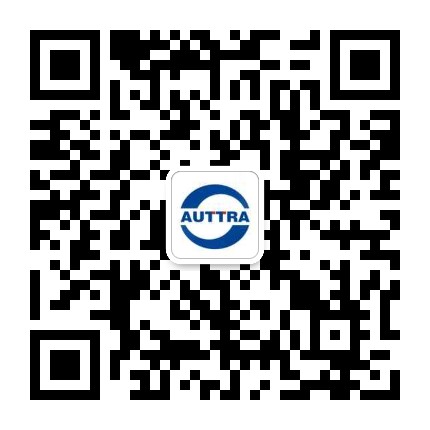 扫描二维码可索要资料或回传报名回执扫描二维码可索要资料或回传报名回执扫描二维码可索要资料或回传报名回执扫描二维码可索要资料或回传报名回执